                                                                        T.C.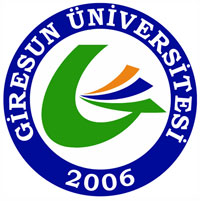 GİRESUN ÜNİVERSİTESİSOSYAL BİLİMLER ENSTİTÜSÜ  ÖZEL ÖĞRENCİ DERS KAYIT FORMU  I- ÖZEL ÖĞRENCİ BİLGİLERİNUMARASI,	ADI, SOYADI		                : .........................................................................................................................      BAŞVURDUĞU ANABİLİM DALI                     :.........................................................................................................................     BAŞVURDUĞU PROGRAM ADI                        :......................................................................................................................... ADRES				               : ........................................................................................................................TELEFON				               : ……………………………………………………………………………....E-mail				               : ........................................................... @ ........................................................  II- DERS KAYIT BİLGİLERİ	DERS YILI			: 20...../20......	DÖNEMİ			:          GÜZ	   BAHAR		    ALACAĞI DERSLER  III- ONAY										TARİH: ....../......./20....        ...................................................... 					......................................................................	      ÖZEL ÖĞRENCİ 						          ANABİLİM DALI BAŞKANI	              (İmza)								(Unvan, Ad Soyad, İmza)        AÇIKLAMA:Bu form 2 nüsha şeklinde doldurulacaktır.Bilgisayar ortamında doldurulmayan formlar işleme alınmayacaktır.